Dünya Üniversite Sıralamaları TASLAKGün geçmiyor ki yazılı ve görsel medyada dünyada mevcut üniversitelerle ilgili bir sıralama çıkmasın. Dünyanın ilk bin, ilk yüz ve on üniversiteler sıralaması sayısı çokta fazla olmayan sıralama kurumları üzerinden yayınlanmasın. İnsan listelere baktıkça şaşırıyor. İlk yüze girdi denilen üniversiteye bir bakıyorsunuz aynı kurum sıralamasında bir zaman sonra listelerde bile yok.Burada sorun sıralama kriterleri. Her kurumun sıralama ölçütleri var birbirine yakın. Bunlarda sorun yok. Alan, saha, iş dünyası, yenilikçi, en yeni, en eski vb gibi garip garip sıralama ölçütleri ile nerede ise dünyadaki üniversiteler ilk bine, ilk yüze ve ilk ona girebilir. Burada sorun ticari gibi gözüküyor. ODTÜ bünyesinde çalışan URAP’ın ülkemiz üniversiteler sıralamasında 153.cü sırada yer alan Türk-Alman Üniversitesi (Devlet) ile, 157.ci sırada yer alan Nişantaşı Üniversitesini (Vakıf) isteğe göre bir sıralama ölçütleri ile ilk yüze sokabilirsiniz. Farklı zamanlarda yazılı ve görsel medyaya yansıyan haberler bizi bu tip bir değerlendirme yapmaya yöneltiyor.Takip edebildiğimiz kadarı ile üç kurum bize göre ciddi çalışmalar yapıyor ve aynı sıralama ölçütlerinin tümüne göre bu yazımızda karşılaştırma ve bilgilendirme yapacağız. Kerameti kendinden menkul çok sayıda sıralama/derecelendirme kuruluşu var, açıklamalarına mesafeli yaklaşmakta yarar var.Yazımızda URAP, CWRU ve THE çalışmalarından değerlendirme yapacağız.URAP (University Ranking by Academic Performance), (Akademik Performansa Göre Üniversite Sıralaması); kendi ifadesi ile “kar amacı gütmeyen gütmeyen, Türkiye ve dünya üniversite sıralamalarını yapmayı toplumsal hizmet olarak gören bir kurumdur. URAP Laboratuvarı’nda çalışan ekip üyeleri; diğer çalışmalarının yanı sıra, üniversite sıralama çalışmalarına gönüllü olarak katkı yapmaktadır.URAP Araştırma Laboratuvarı 2009 yılında Orta Doğu Teknik Üniversitesi Enformatik Enstitüsü bünyesinde kurulmuştur. URAP'ın amacı yükseköğretim kurumlarını akademik başarıları doğrultusunda değerlendirebilmek için bilimsel metodlar geliştirmek ve yapılan çalışmaların sonuçlarını kamuoyu ile paylaşmaktır. Hedefimiz, çalışmalar sonucunda elde edilen veriler ile üniversitelerin kendi akademik performanslarını diğer üniversitelerle karşılaştırabilmesine ve belirlenen göstergelere göre gelişmeye açık yanlarını fark etmelerine yardımcı olmaktır.” (http://tr.urapcenter.org/2018/)Geliştirdiğimiz sistem, üniversiteleri iyiler ve kötüler şeklinde ayırmayı hedeflememektedir. Amaç, üniversitelerin belirlenen kriterlere göre gelişmeye açık yanlarını fark etmelerine yardımcı olmaktır. Diğer sıralama sistemlerinde olduğu gibi bu sistemin de eleştiriye açık yönleri vardır. URAP laboratuvarında yürüttüğümüz çalışmaların sonuçlarına ve gelecek önerilere göre düzenlemeler yapılarak mevcut sıralama sistemi sürekli olarak geliştirilecektirÜniversitelerimizin genel sıralamasında kullanılan 9 gösterge aşağıda verilmektedir;Makale SayısıÖğretim Üyesi Başına Düşen Makale SayısıAtıf SayısıÖğretim Üyesi Başına Düşen Atıf SayısıToplam Bilimsel Doküman SayısıÖğretim Üyesi Başına Düşen Toplam Bilimsel Doküman Sayısı2016-2017 Yılı Doktora Mezun SayısıDoktora Öğrenci OranıÖğretim Üyesi Başına Düşen Öğrenci SayısıDemektedir.URAP’ın sayfasında dünyada yaklaşık 20 bini aşkın üniversite olduğu, sıralama yaptığı 2500 üniversitenin toplamda %12’ye karşı geldiğini söylemektedir.URAP’ın 2018 yılında duyurduğu 2500 üniversitenin olduğu sıralamanın diğer kurumlarla karşılaştırma yapılması amacı ile ilk 1000 üniversite içine giren ülkemiz üniversiteleri aşağıda listelenmiştir. (Kurum internet sayfasından alındığından üniversite isimleri İngilizcedir.)CWUR (Center for World University Rankings), (Dünya Üniversite Sıralaması Merkezi)“Dünya Üniversite Sıralaması Merkezi (CWUR), üniversitelerin eğitim ve öğretim kalitesini, öğretim üyelerinin saygınlığını ve araştırmaların niteliğini ve üniversite veri sunmalarına dayanmadan araştırmalarının kalitesini ölçen tek küresel üniversite sıralamasını yayınlamaktadır.Dünya Üniversite Sıralaması Merkezi (CWUR), eğitim ve araştırma sonuçlarını iyileştirmek için hükümetlere ve üniversitelere politika tavsiyesi, stratejik anlayışlar ve danışmanlık hizmetleri sunan danışmanlık kuruluşudur.CWUR 2012'den beri, üniversitelerin eğitim kalitesini, mezun istihdamlarını, araştırma çıktılarını ve alıntıları değerlendiren ve üniversitelerin veri sunmalarına dayanmadan değerlendiren tek akademik sıralamasını yayınlamaktadır. Sıralama, Suudi Arabistan'ın Cidde kentinde en iyi 100 dünya üniversitesini değerlendirmek amacıyla bir proje olarak başladı. Üniversiteler ve medya tarafından dünya çapında hızla bildirildi ve genişletmek için birçok talep alındı. 2014 yılında, sıralama dünya çapında on sekiz bin üniversiteden ilk 1000'i listelemek için genişledi ve bu da onu küresel üniversitelerin en büyük akademik sıralaması haline getirdi.2016 yılından bu yana, Dünya Üniversite Sıralaması Merkezi, Birleşik Arap Emirlikleri'nde bulunmaktadır.”İfadeleri ile kendini tanımlamaktadır. Sıralama işini yaparken kullandığı ölçütleri ise şöyle sıralamaktadır.“CWUR, dünyada en iyi 1000 üniversiteyi sıralamak için sekiz hedef ve gösterge kullandığını ifade etmektedir. Bu göstergeler kısaca aşağıda verilmiştir (CWUR, 2015):1-Eğitim niteliği (%25): Büyük uluslararası ödül, madalya vb. kazanan üniversite mezunları sayısı, üniversitenin büyüklüğüne göre hesaplanır.2-Mezunların işe yerleşmesi (%25): Dünyanın önde gelen şirketlerinde CEO pozisyonlarına gelen üniversite mezunlarının sayısı, üniversitenin büyüklüğüne göre hesaplanır.3-Öğretim üyesi niteliği (%25): Uluslararası önemli ödül, madalya kazanan akademisyenlerin sayısı hesaplanır.4-Yayınlar (%5): Saygın dergilerde yayınlanan araştırma sayıları hesaplanır.5-Etki (%5): Yüksek etkiye sahip dergilerde yayınlanan araştırmaların sayısı ile hesaplanır.6-Atıflar (%5): Büyük ölçüde atıf alan araştırmaların sayısı hesaplanır.7-Geniş etki (%5): Üniversitelerin h-endeksi hesaplanır.  8-Patentler (%5): Uluslararası patent sayıları hesaplanır.”CWRU World University Ranking kuruluşunun Ekim 2018 tarihinde yayınlanan 2018-2019 dünya üniversiteler ilk 1000 sıralamasında yer alan üniversitelerimiz şunlardır; (Kurum internet sayfasından alındığından üniversite isimleri İngilizcedir.)Times Higher Education (THE), (Times Yüksek Öğretim Kuruluşu)Londra merkezli yükseköğretim derecelendirme kuruluşu Times Higher Education (THE), kendi internet sayfasında kendisi hakkında şöyle demektedir.Times Higher Education (THE) Dünya Üniversite Sıralaması 2019, bugüne kadarki en büyük uluslararası sıralama tablosunu oluşturan 1.250'den fazla üniversiteyi kapsamaktadır.Araştırma-yoğun üniversiteleri tüm temel görevlerinde değerlendiren tek küresel üniversite performans tablosu yayınlamaktadır. Öğretim, araştırma, bilgi aktarımı ve uluslararası bakış, öğrenciler, akademisyenler, üniversite liderleri, endüstri ve hükümetler tarafından güvenilen en kapsamlı ve dengeli karşılaştırmaları sağlamak için 13 adet özenle kalibre edilmiş ölçütler göstergesini kullanıyoruz.2019 yılına ait sıralamaların hesaplanması, PricewaterhouseCoopers (PwC) profesyonel hizmet şirketi tarafından denetlenmiş tam ve bağımsız bir incelemesine tabi tutulmuştur.”İngiliz Times Higher Education (THE) kuruluşunun yaptığı liste hakkında ülkemizde ulaşabildiğimiz tek değerlendirme 05/11/2013 tarihinde ODTÜ Rektörü Prof. Dr. Ahmet Acar’ın ODTÜ internet sitesindeki duyurusu oldu. Yapılan duyuruyu THE kuruluşunun uyguladığı ölçütler hakkında fikir sahibi olmak için okumakta yarar var.“İngiliz Times Higher Education (THE) kuruluşu, bu yıl Mart ayında ilan ettiği “Dünyanın En Saygın 100 Üniversitesi” listesinin ardından 2013-2014 dönemi için "Dünyanın En İyi 400 Üniversitesi" sıralamasını da açıkladı. 2 Ekim 2013 tarihinde açıklanan listede, ODTÜ geçen seneki yerini koruyarak 201-225 bandında yer aldı. THE’nin ilk 400 üniversite listesine Türkiye’den toplam 5 üniversite girdi.Listedeki ilk 200 üniversite toplam puanlarına göre sıralanırken, 201-400 bandındaki üniversitelere 25’li gruplar halinde alfabetik olarak yer verildi. Türkiye’den sıralamaya giren diğer üniversitelerden Boğaziçi Üniversitesi 199. olurken, İTÜ 201-225, Bilkent Üniversitesi 226-250 ve Koç Üniversitesi 276-300 bandında yer aldı.Times Higher Education tarafından yapılan sıralama, üniversitelerin "Araştırma (bütçe ve tanınırlık)", "Eğitim-öğretim ortamı", "Araştırmanın etkisi (atıflar)", "Sanayiden elde edilen gelir" ve "Uluslararası boyut" kıstasları kullanılarak oluşturulmaktadır. Sıralamada kullanılan toplam puanlar ise üniversitelerin bu kıstaslardan aldıkları puanlarının ağırlıklı ortalaması alınarak elde edilmektedir.Türkiye’deki üniversiteler arasında ODTÜ geçen sene olduğu gibi "Araştırma (bütçe ve tanınırlık)" ve "Eğitim-öğretim ortamı" kıstaslarında; Boğaziçi Üniversitesi "Araştırmanın etkisi (atıflar)" kıstasında; Koç Üniversitesi "Uluslararası Boyut" kıstasında; İTÜ ise "Sanayiden elde edilen gelir" kıstasında en yüksek puanları aldı. Kullanılan "Araştırma", "Eğitim-öğretim" ve "Atıflar" kıstaslarına ilişkin verilerin büyük bir bölümü Times Higher Education tarafından genel veritabanları ve anketler aracılığıyla toplanmakta, "Sanayi gelirleri" ve "Uluslararası Boyut" verileri ise ağırlıklı olarak üniversitelerin beyanlarına dayanmaktadır.Orta Doğu Teknik Üniversitesi'nin sürdürdüğü başarısına katkıda bulunan tüm akademik-idari personelimizi ve öğrencilerimizi kutlar, kendilerine teşekkürlerimi sunarım.Saygılarımla.Prof. Dr. Ahmet Acar 
RektörSon Güncelleme:05/11/2013 - 15:52”Prof. Dr. Ahmet ACAR’ın duyurusunda dile getirilen kıstaslara göre sınıflandırmaya dikkati çekmek isteriz. Her kıstasa göre farklı sıralama var. İngiliz Times Higher Education (THE) kuruluşunun 26/09/2018 tarihinde duyurduğu sıralamanın böyle olmadığını, üniversitelerimiz gerilediğini not düşelim ve sıralamaya bir bakalım. (Kurum internet sayfasından alındığından üniversite isimleri İngilizcedir.)İsmini andığımız 3 sıralama/derecelendirme kuruluşlarında da ilk 1000’de yer alan 7 üniversitemiz var. Bunlar İ.D. Bilkent, Boğaziçi, Erciyes, Hacettepe, İstanbul, İTÜ ve ODTÜ’dür.Yine bu 3 sıralama/derecelendirme kuruluşlarında da ilk 1000’de yer alan üniversitemiz sayısı 22 dir. Liste şöyle;Üç kuruma ait 1000 üniversite sıralaması URAP listesinde ilk 1000 üniversite sıralamasında 67 ülkeden üniversite yer alıyor.THE listesinde ilk 1000 üniversite sıralamasında 77 ülkeden üniversite yer alıyor.CWRU listesinde ilk 1000 üniversite sıralamasında 60 ülkeden üniversite yer alıyor.Üç kurum listesinde de ilginç olan ülkemiz üniversitelerinin listeye giren üniversiteler sayısı bakımından 16.cı sırada olması.Çok sayıda ABD üniversitesinin listelerin başında açık ara önde yer almasına ve Çin üniversitelerin atılımına da dikkat çekelim. URAP’ın sıraladığı 2500 isimli listede Çin üniversitelerinin öne çıktığı görülüyor. Diğer iki kurumun listesinde de yer Çin üniversitelerine bakıldığında, Çin kökenli üniversite sayılarında çok hızlı bir yükselme görülmektedir.Dikkat çekilmesi gereken bir noktada ölçütlerin zaman içinde değiştirilmesi ile üniversite sıralamalarında kaymaların olduğudur. Örneğin Çok fazla sayıda (500 ve üzeri gibi) ismin yer aldığı makalelerle ilgili puanın düşürülmesi yaşanılan bir durumdur.İlk 1000’de yer alan üniversitelerin ülke sayıları şöyledir; Not: Üç kuruma ait ilk 1000 üniversite sıralaması yazımız ekinde olacaktır.Üç kuruluşun sıralamalarında ilk 10’da yer alan üniversitelerSıralamaya ABD’den 22, İngiltere’den 8, Kanada’dan 1, İsviçre’den 1 üniversite girmiştir.Üç kuruluşun üçünde de ilk 10’da yer alan üniversite sayısı 5’tir. Bu üniversiteler ABD’den 3 (Harvard, MIT, Stanford), İngiltere’den 2 (Cambridge, Oxford) üniversitedir.Üç kurumun ilk On listesi şöyledir:Üç kuruluşun sıralamalarında ilk 100’de yer alan üniversitelerSıralamada URAP’tan 22 ülke, THE’den 16 ülke ve CWRU’dan 19 ülke vardır. Aşağıdaki liste incelenirse açık ara ABD kökenli üniversitelerin listede olduğu görülüyor. 303 üniversitenin yer aldığı listede 53 üniversite her üç kurum listesinde de yer alıyor.53 üniversitenin ülkelere göre dağılımı şöyledir. ABD-29, İngiltere-6, Avusturalya-4, Kanada-2, Çin-2, Hollanda-2, İsveç-2, İsviçre-2, Finlandiya-1, Almanya-1, Japonya-1 ve Güney Kore-153 üniversitenin listesi isim sırasına göre şöyle:Not: 3 kuruluşa ait 100 üniversite listesi yazımıza ek olarak verilecektir.Üniversitelerimiz hakkında bazı sayısal verilerDeğerlendirmeye bilgi sağlamak açısından ülkemiz yüksek eğitimi ile bazı istatistiki bilgileri paylaşalım. Veriler YÖK ve ÖSYM internet sitelerinden derlenmiştir.Yeni Kayıt: 2017-2018 öğretim yılında tüm yüksek öğretim alanlarına.703.175 Erkek, 679.414 Kadın olmak üzere toplam 1.382.589 yeni kayıt olmuştur.  Toplam Okuyan: 2017-2018 öğretim yılında tüm yüksek öğretim alanlarında 4.047.302 Erkek, 3.513.069 Kadın olmak üzere toplam 7.560.371 öğrenci okumaktadır.  Toplam Mezunlar: 2016-2017 öğretim yılında tüm yüksek öğretim alanlarından 389.492 Erkek, 414.943 Kadın olmak üzere toplam 804.435 öğrenci mezun olmuştur. Kadın mezun sayısının erkek mezunlardan fazla sayıda olmasına dikkatinizi çekeriz.  Toplam Akademisyen: 2017-2018 öğretim yılında tüm yüksek öğretim alanlarında görev yapan akademisyenler sayısı 87.863 Erkek, 70.235 Kadın olmak üzere toplam 158.098 kişidir.  Tüm listelerde Erkek-Kadın oranın nerede ise eşit olduğuna bir kere daha dikkat çekmek istiyoruz.Not: Ayrıntılı liste ekte sunulmuşturİlk 500 TakıntısıNe zaman herhangi bir konuda ilk 100, 500 veya 1000 listesi çıksa ortalık beyanatlardan geçilmiyor. En güzeli de konu ile ilgili yetki ve karar sahibi olanların en yüksek perdede konuşmaları. İlk 500 de niye yokuz. Sizin sayenizde yokuz. YÖK’ün kurulması ile başlayan çürüme/yokoluş 16 yıllık AKP iktidarında doruk yaptı.İlk 500’te olmanın ne önemi var? Seçkincilik, böbürlenme dışında ilk 500 de olmanın kime ne yararı var? Sıralama kuruluşları kurumsal yapılarına göre oluşturdukları 8 veya 13 ölçüt ile dünyada var olan 20 bini aşkın üniversiteyi değerlendiriyorlar ve oluşturdukları kendi ölçütlerine göre puanlar vererek sıralama yapıyorlar. İlk 10, 100, 500 ve 1000 içinde yer alıyorsanız ne oluyor. İlki bu sıralama üniversitelerin ve ait olduğu ülkenin yüksek öğretimdeki düzeyini bir biçimde yansıtıyor. Her üniversiteye tutulan bir ayna. Aynada yansımasını gören üniversiteler bu durumdan bir vazife çıkararak kendi özdeğerlendirmelerini yaparak, eksik yanlarını düzeltmeye çalışıyorlar. Ölçütler ve değerlendirmeler içeriği üzerine eleştirimiz saklı kalmak şartı ile aynadaki bu yansıma bizim ülkemizi hiç ilgilendirmiyor, aynada ki durumumuza bakıp kendimize çeki düzen verecekken ya bize ayna tutan kurumlara kızıyor, yok sayıyoruz. Ya da bu vesile ile düşmanı olduğumuz, kırıntıları bile kalmış olsa da laik, bilimsel eğitime kin kusuyoruz.İlk sıralarda yer almanın ABD ve Avrupa ülkelerinde çekim merkezi olma olanağı var. Kişiler, kurum ve kuruluşlar ile kamu/devlet fonları buralara akıyor. Bizde çokta anlaşılamayan “Üniversite-Sanayi İşbirliği” modeli içinde girişimciler, yatırımcılar ve fikri olanlar listelerde ilklerde yer alan üniversitelere yöneliyorlar.Ayrıca akademik dünyada yer almak isteyen veya yer alanlar içinde çekim merkezi oluyorlar.İlk sıralarda yer alan üniversiteler var olan altyapıları ve bu altyapıları üzerinden bilimsel bilgi ve teknoloji yaratıyorlar bunu hayata geçirecek nitelikli elemanları da yetiştiriyor ve istihdam ediyorlar.İki yılda bir yapılan PISA anket sonuçlarında da aynı şeyleri yaşamıyor muyuz? Sonlarda ki yerimizi istikrarlı bir şekilde korumamız kimseyi, en başta siyasi karar vericileri bile rahatsız etmiyor.Üniversitelerin kendine çeki düzen vermeleri her zaman bilimsel ve etki düzeyinde olmuyor. Makale sayısının, atıf sayılarının ve h-indeksinin geçer kredisi yüksekse hop bir bakıyorsunuz kıyamet gibi yayın ve yayınlar için   gereken şeyler ön plana çıkıyor. Eğitim ve öğretimin kalitesi, bilimsel ve teknolojik ortamın geliştirilmesi, mezunların donanımı hak ettiği çabayı görmüyor. Varsa yoksa yayın. Yayın işi zıvanadan çıkınca değerlendirme kuruluşları da hop ölçütler ile oynuyor. Örneğin yüzlerce imzanın olduğu bilimsel makaleler değerlendirme dışı kalınca bir bakıyorsunuz ilk 500’ler de yer alanlar gerilere düşüyor.Ölçütlerde; kişi hak ve özgürlükleri, doğaya ve çevreye saygı, etik kuralar, evrensel hukuk, akademik özgürlük, ırk-din-cinsiyet ayrımcılığı gibi ölçütler yer almıyor. Bu ölçütlere göre bir değerlendirme olsa değil ilk 1000, ilk 100’e bile giren üniversiteyi dünyada bulamayız.İlk 500 ler de niye hiç üniversitemiz yok diye ağlaşırken ilk 1000 içine girebilen 22 üniversitemiz görülmüyor. Dünyada var olan 20 bini aşkın (Bu 20 bini aşkın ifadesi URAP sayfalarında var. Listelere bakınca üniversite ve bölümlerde mi bu sayı içinde anlaşılamıyor. Kimisi 8 bin üniversiteyi ele alıyor) üniversiteye oranlandığında bu sayı %1’e denk geliyor. Verili akademik ortamımızda büyük başarı. 190 üniversitemiz var. Listelere girebilen 22 üniversitemiz ise gün geçmiyor ki siyasi iktidarı hışmına uğramasın.Listeler incelendiğinde görülecektir ki 22 sayı olarak 1000’lik listeye giren üniversitelerimiz, üç listede de 16. Sırada. Dünyanın en büyük 20 ekonomisi içinde 16. Sırada yer aldığımız düşünülürse paralellik ilginç.Ülkemiz üniversiteleri ilk 100’e veya ilk 500’e girebilir mi?Kestirmeden cevap, giremez.6 Kasım 2018. 37 yıldır bu tarih, Türkiye üniversitelerinin, akademik özgürlüğün, bilimin ve bilim insanlarının üzerine çöken karanlık bir gündür. Ancak bugün yaşananlar, o dönemin darbecilerinin dahi hayal edemeyeceği boyutlara ulaştı. Bugün Dünyanın ilk 500 üniversitesi içinde ülkemizden hiçbir üniversitenin yer almamasının başlıca nedenidir YÖK ve getirdiği sistem.Üniversiteler ortamında; düşünce ve ifade özgürlüğü sorunu, üniversitelerin YÖK aracılığıyla tek elden yönlendirilmesi, bilimsel ve finansal özerkliğin bulunmaması en önde gelenler. Bu sorunlar sadece üniversitenin değil aynı zamanda ülkemizin de sorunu.Bu eksiklikler ve eklenecek onlarca sorun üniversitenin bilimsel üretim yapmasının önündeki engelleri oluşturuyor. Manşete bir bakalım;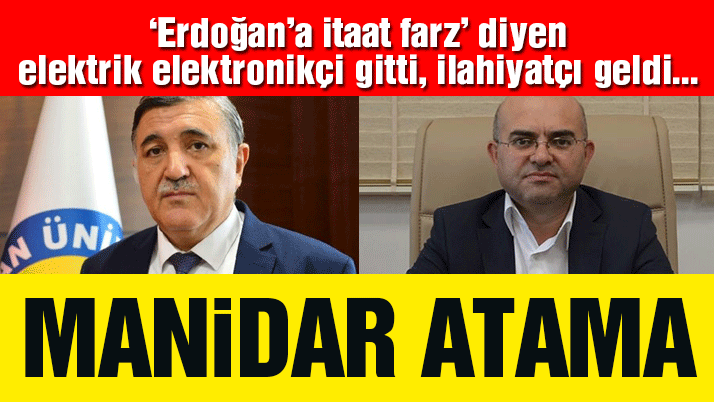 Gündeme düşen abuk sözlerinin yanında netice olarak Elektrik-Elektronik Mühendisliği disiplininden bir öğretim üyesi yerine bir ilahiyatçı Rektör olarak atandı. Bu ve benzeri atamaların sonucunda değil ilk 500’lere girmek ilk binlere bile girilemez.Ülkeye egemen siyasi anlayış her fırsatta sandık ve seçim üzerine aşırı vurgu yapsa da üniversite camiasının kendine Rektör seçemeyeceğini kabul etmekte ve uygulamaktadır. Kendini yönetecek kişileri seçme hakkı elinden alınan ve buna ses bile çıkartamayan bir camianın mensuplarının, akademik ortamı dünya sıralamalarında üst sıralara, hadi vaz geçtik orta sıralara bile taşıyamayacağı ortadır.Üyeler tam bir çoğunlukla da seçse yine değişen bir şey yok.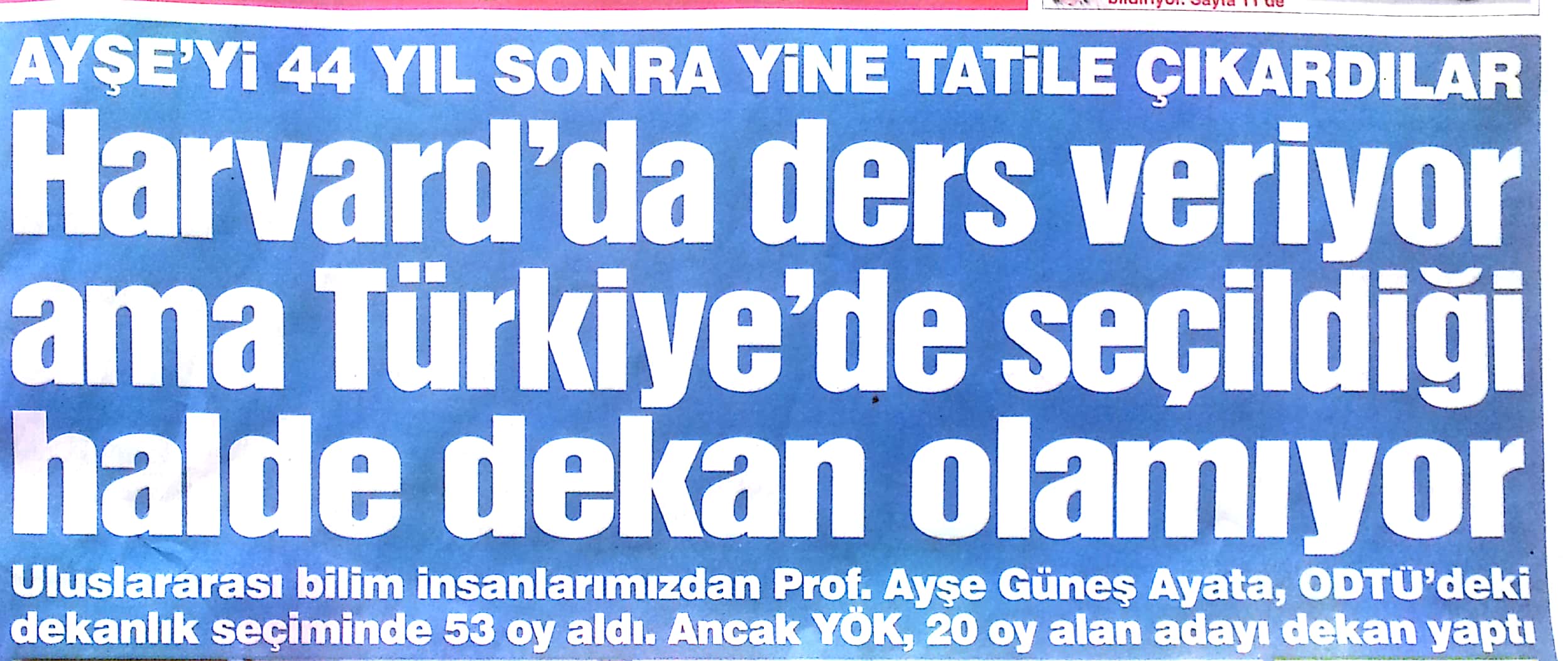 Var olan bu yüksek öğretim sistemin hiçbir işe yaramadığın en somut göstergesi, üniversite giriş sınavlarında tercih hakkı olan fakat bulunu kullanmayan öğrenciler ve boş kalan yüzlerce kontenjan. Hayalet Fakülteler ve Bölümlerde acıklı durumlarda cabası. Basına yansıyan askerliğin 3 ay temel eğitim, 6 ay aylık asgari ücret ödeyerek yapılması yasalaşırsa, kontenjanların dolmamasının tavan yapacağını söylemek kehanet olmaz.Tüm bu olumsuz koşullara rağmen yapılaması gerekenleri yapanlar eleştirimiz dışındadırlar. Onlar iyi ki varlar. Emeklerine, dirençlerine selam olsun.500 listelerine giremeyen üniversitelerin, hallerinden her söylediği bütün kurumlarca anında emir telakki edilip yapılan Cumhurbaşkanı da şikayetçi. Dokuz Eylül Üniversitesi’nin 19 Ekim 2018 günü yapılan akademik yıl açılış konuşmasında, Erdoğan o şikayetini çok net ifade etmişti:“Türkiye’nin nasıl oluyor da dünyanın en büyük 500 üniversitesi arasında esamesi okunmuyor? Eğitimde altyapı ve kapasite bakımından büyük mesafe kat etmemize rağmen, içerik ve sistemde büyük sıkıntı var.”Erdoğan, ilk 500’de esamemizin okunmamasının nedenini; “İdeolojik saplantılar ve kariyer hırslarının esiri kadrolarla üniversitelerin hayırlı çıktılar üretmesi mümkün değildir.”, diye açıklamıştı. İdeolojik saplantıdan kastının bir boyutu da “dindar nesiller” yetiştirmemeleri olsa gerek!Her yıl, belli kriterlere göre, dünyanın ilk 100, ilk 500 üniversitesi açıklanıyor ve ilk 500’e giren üniversitelerimiz de oluyor. Ancak, onlar da Saray’ın makbulleri arasında değiller ve “ideolojik saplantılar”ın esiri sayılıyorlar.Araştırmalar için fon sağlanabilmesi kuşkusuz çok önemli, ancak üniversitelerin esamesinin okunabilmesi için para yeterli değil.Ne yazık ki, Türkiye üniversiteleri hala içinde kalabilmiş akademisyenlerin bir cümle kurarken bin kez düşündüğü, koridorlarında korku ve endişenin gezindiği, genci ve yaşlısı ile çoğu akademisyenin dışarıya gidebilmenin yollarını aradığı kurumlar oldular.Dünyanın önemli üniversiteleri arasına girebilmenin ve bilimsel gelişimin asıl önkoşulu özgürlüktür. İnsanların bunu yazar söylersem başıma ne gelir endişesi duymadan konuşabilmesidir. Esamesi okunan birkaç üniversitemizin belirgin özelliği de bu açıdan diğerlerinden ileri olmalarıydı.Başkası söylese itirazı olabileceklere, bilim ve özgürlük ilişkisini Nobel ödüllü biliminsanı Aziz Sancar anımsatsın: “Bilim insanları, üniversiteler her türlü baskıdan uzak, özgür ortam ve destek isterler. … Siyasetin bilimi özgür bırakması, aynı şekilde bilimcilerin dinle uğraşmaması gerekir…”Bir yandan özgürlükleri kısar, hocaları tutuklarken, KHK ile atarken, öte yandan ne kadar para verirseniz verin esameniz okunmaz!Sonuç:Ülkemizde özgür ve demokratik bir ortam yaratılmadan,Bilimsel ve teknolojik bilginin gelişmesi için gereken ekosistem yaratılmadan,Laik, demokratik bir hukuk devleti yaratılmadanDeğil ilk 500’lerde ilk 1000’lerde bile yer almamız mucize.Denilebilir ki listelerde üst sıralarda yer alan Çin ve benzeri bazı ülkeler pek mi demokratik. Evet demokratik değiller bazı hak ve özgürlük konularında bizden bile geriler ama, bilimsel, laik ve çağdaş bir eğitimin uygulanmasında da gerekenini yapıyorlar.Bugüne kadar YÖK ve getirdiği sisteme karşı duran, uygulamalarını eleştirip meslek alanlarımız düzenlemeleri ile ilgili öneri ve uyarı yazıları gönderen odamız 46. Dönem EMO Yönetimi ile birlikte YÖK ziyaretlerine de başladı.Meslek Odamızın YÖK ’e yaptığı ziyarette, eğitimin niteliksizleştirilmesinden ve ticarileşmesinden, kontenjanlardan, KHK ile ihraç edilen meslektaşlarımızdan, üniversitelerin özgür, özerk ve bilimsel yapısı ile ilgili sorunların ele alınmaması bizler için sürpriz olmadı.Ziyaretin ilk sonucu her 6 kasımda rutin olarak ta olsa yayınlanan “YÖK’e Hayır” içerikli mesajın Odamız ortamlarında yayınlanmaması oldu.Sizler ne bekliyordunuz ki?Üniversiteler YÖK ile değil bilim ile özgürleşecekBu vesile ile Demokrat Mühendisler- ANKARA olarak YÖK üzerine bir iki şey söylemek istiyoruz.Ülkemizin en karanlık dönemini yaratan 12 Eylül askeri darbesinin ilk icraatlarından birisi muhalefetin itici gücü olan üniversitelerin ve üniversite gençliğinin bütünüyle denetim altına alınması ve bu durumun sürekliliğinin sağlanması amacıyla 6 Kasım 1981‘de YÖK‘ü kurmak olmuştur.  YÖK yasası ile birlikte üniversitelerde bir yıkım süreci başlatılarak öncelikle kadrolar hızla değiştirilmiş, üniversitelerde bilimsellik ve akademik özgürlük tamamen yok edilmiş, birçok öğretim görevlisi ve kamu çalışanı 1402 sayılı yasayla üniversite dışına itilmiş, düşünce ve ifade özgürlüğünün önü kesilerek bilimsellikten uzak ve toplumsal sorunlara sessiz bir öğrenci kitlesi yaratılmak istenmiştir.YÖK, baskı ve denetim görevinin yanı sıra 12 Eylül ile birlikte uluslararası sermayenin istemlerine uygun olarak ülkenin yeniden şekillendirilmesi sürecinde üniversitelerin yeniden yapılandırılması görevini de üstlenmiştir. YÖK‘ün kuruluşu ile birlikte özel üniversiteler kurulmuş, kamu üniversitelerinde de harçlarla paralı eğitime geçilmiştir. 1402 benzeri uygulamalar 2016 sonrası KHK’ler ile perçinlenmiştir.Bu ülkenin mühendisleri olarak biz;Eğitimin parasız olduğu bir üniversite istiyoruz. Öğretim üyelerinin, çalışanların, öğrencilerin, tüm söz ve karar süreçlerine katıldığı, eğitim kadrolarının ekonomik koşullarının, insanca yaşayabilecekleri, hak ettikleri seviyede, zamanlarını tamamen öğretime ve araştırmaya ayırabilecekleri düzeyde olduğu bir üniversite istiyoruz.Bilim ve teknolojinin üretildiği ve üretenin teşvik edildiği bir üniversite istiyoruz.Emeğe, insan haklarına saygılı barışın ve hoşgörünün hâkim olduğu özerk-bilimsel-demokratik bir üniversite istiyoruz.Üniversitelerin şehirlerin gelişmesi ve turizm amaçlı değil bilimsel amaçlı olarak açılmasını istiyoruz.Öğrencilerin müşteri, akademisyenlerin şirket sahibi, temel bilimlerin geri planda bırakıldığı bir eğitim sistemi yerine, özgür demokratik üniversiteyi savunuyoruzRektörlerin iktidara taptığı, daire başkanlarının ülkenin kurucusu Atatürk’e hakaret ettiği bir üniversite değil, ülkemiz uçuruma yuvarlanırken ses çıkaran bir üniversite istiyoruz.KHK ile ihraç ve açlığa muhtaç edilen Akademisyenlerin, doktorların, öğretmenlerin, bilim insanlarının görevine iade edilmesini ve devletin bu yurttaşlardan özür dilemesini istiyoruz.Biz YÖK‘süz bir üniversite istiyoruz. Ya siz?YÖK’e ve getirdiği her türlü uygulamaya hayır.YÖK’e karşı mücadeleye devam.Özgür ve Demokratik bir üniversite sevdası için mücadele edenlere de bin selam olsun.Kasım 2018Demokrat Mühendisler- ANKARA 527Hacettepe University1579Istanbul University2619Istanbul Technical University3620Middle East Technical University4687Ankara University5746Ege University6776Gazi University7809Bogazici University8852Ihsan Dogramaci Bilkent University9868Yildiz Technical University10946Marmara University11948Erciyes University12962Dokuz Eylul University13525Hacettepe University560Istanbul University596Middle East Technical University616Ege University625Ankara University648Istanbul Technical University679Gazi University740Boğaziçi University789Bilkent University874Erciyes University932Çukurova University938Dokuz Eylül University979Atatürk University301–350Koç University351–400Sabancı University401–500Bilkent University401–500Boğaziçi University601–800Atılım University601–800Gebze Technical University601–800Hacettepe University601–800Istanbul Technical University601–800Middle East Technical University801–1000Akdeniz University801–1000Erciyes University801–1000Istanbul University801–1000Izmir Institute of Technology801–1000Marmara University801–1000TOBB University of Economics and Technology801–1000Yıldız Technical University801–1000Akdeniz UniversityTurkey1687Ankara UniversityTurkey2979Atatürk UniversityTurkey3601–800Atılım UniversityTurkey4401–500Bilkent UniversityTurkey5809Bogazici UniversityTurkey6932Çukurova UniversityTurkey7938Dokuz Eylül UniversityTurkey8746Ege UniversityTurkey9948Erciyes UniversityTurkey10776Gazi UniversityTurkey11601–800Gebze Technical UniversityTurkey12527Hacettepe UniversityTurkey13619Istanbul Technical UniversityTurkey14579Istanbul UniversityTurkey15801–1000Izmir Institute of TechnologyTurkey16301–350Koç UniversityTurkey17946Marmara UniversityTurkey18620Middle East Technical UniversityTurkey19351–400Sabancı UniversityTurkey20801–1000TOBB University of Economics and TechnologyTurkey21801–1000Yıldız Technical UniversityTurkey22URAPTHECWRU1United States1931United States1571United States2132China1252United Kingdom932China1083United Kingdom613Japan713United Kingdom624Germany524China604France585Italy475Germany445Japan566Japan466Italy406Germany547Spain397Australia357Italy458France388France318South Korea429South Korea339India309Spain3810Australia3010Spain2910Canada2811Canada2511South Korea2711Australia2512Brazil2012Canada2612Brazil2013India2013Taiwan2613India1714Poland1714Brazil2114Taiwan1715Taiwan1715Russian Federation1815Netherlands1316Turkey1316Turkey1616Turkey13Netherlands12Iran14Iran12Russian Federation12Chile13Sweden12Sweden12Netherlands13Austria11Austria11Czech Republic12Poland10Iran11Sweden11Belgium9Belgium9Switzerland10Finland9Finland9Egypt9Switzerland9Ireland8Finland9Ireland7South Africa8Ireland9Israel7Czech Republic7Poland9Greece6Egypt7Portugal9Hong Kong6Israel7Thailand9Hungary6Portugal7Austria8Portugal6Greece6Belgium8Czech Republic5Hungary6Malaysia8Denmark5New Zealand6New Zealand8Malaysia5Switzerland6South Africa8New Zealand5Thailand6Denmark7Norway5Chile5Greece7Russia5Denmark5Hungary7Chile4Hong kong5Hong Kong6Egypt4Malaysia5Israel6Mexico4Norway5Colombia5Saudi Arabia4Saudi Arabia4Norway5Thailand4Argentina3Romania5Argentina3Colombia3Saudi Arabia5Colombia3Mexico3Pakistan4Pakistan3Pakistan3United Arab Emirates4Romania3Romania3Indonesia3Croatia2Croatia2Mexico3Singapore2Estonia2Slovakia3Slovenia2İndia 2Argentina1Bulgaria1Serbia2Croatia2Cyprus1Singapore2Cyprus2Estonia1Slovenia2Estonia2Iceland1Tunisia2Iceland2Lebanon1United Arab Emirates2Jordan2Lithuania1Algeria1Latvia2Macau1Cyprus1Morocco2Nigeria1Ethiopia1Singapore2Serbia1Iceland1Slovenia2Slovak Republic1Jordan1Venezuela2Tunisia1Lebanon1Algeria1Uganda1Lithuania1Belarus1Uruguay1Luxembourg1Costa Rica160 ülke1000Macao1Ghana1Qatar1Kenya1Salvador1Kuwait1Slovakia1Lebanon1Uganda1Lithuania1Uruguay1Luxembourg167 ülke1000Macao1Nigeria1Northern Cyprus1Oman1Peru1Philippines1Qatar1Sri Lanka1Uganda1Ukraine177 ülke1001The Times Higheer Education2018CWUR  (The Center for World University Ranking)-2018CWUR  (The Center for World University Ranking)-2018CWUR  (The Center for World University Ranking)-2018URAP (University Ranking by Academic Performance)   2018-2019URAP (University Ranking by Academic Performance)   2018-2019URAP (University Ranking by Academic Performance)   2018-20191University of OxfordUnited Kingdom1Harvard UniversityUnited States1Harvard UniversityUnited States2University of CambridgeUnited Kingdom2Stanford UniversityUnited States2University of TorontoCanada3California Institute of TechnologyUnited States3Massachusetts Institute of TechnologyUnited States3University of OxfordUnited Kingdom3Stanford UniversityUnited States4University of CambridgeUnited Kingdom4Stanford UniversityUnited States5Massachusetts Institute of TechnologyUnited States5University of OxfordUnited Kingdom5University College LondonUnited Kingdom6Harvard UniversityUnited States6University of California, BerkeleyUnited States6Johns Hopkins UniversityUnited States7Princeton UniversityUnited States7Princeton UniversityUnited States7University of CambridgeUnited Kingdom8Imperial College LondonUnited Kingdom8Columbia UniversityUnited States8Massachusetts Institute of Technology (MIT)United States9University of ChicagoUnited States9California Institute of TechnologyUnited States9University of MichiganUnited States10ETH ZurichSwitzerland10University of ChicagoUnited States10University of Washington SeattleUnited States10University of PennsylvaniaUnited States7United States8United States6United States7United Kingdom2United Kingdom3United Kingdom1Switzerland1CanadaUnited States29United Kingdom6Australia4Canada2China2Netherlands3Sweden2Switzerland2Finland1Germany1Holland0Japan1South Korea1Boston UniversityUnited StatesCalifornia Institute of TechnologyUnited StatesColumbia UniversityUnited StatesCornell UniversityUnited StatesDuke UniversityUnited StatesEmory UniversityUnited StatesETH ZurichSwitzerlandFree University of BerlinGermanyHarvard UniversityUnited StatesImperial College LondonUnited KingdomJohns Hopkins UniversityUnited StatesKing's College LondonUnited KingdomKyoto UniversityJapanLeiden UniversityNetherlandsLund UniversitySwedenMassachusetts Institute of Technology (MIT)United StatesMcGill UniversityUnited StatesMonash UniversityAustraliaNew York UniversityUnited StatesNorthwestern UniversityUnited StatesOhio State UniversityUnited StatesPeking UniversityChinaSeoul National UniversitySouth KoreaStanford UniversityUnited StatesTsinghua UniversityChinaUniversity of British ColumbiaCanadaUniversity of California, BerkeleyUnited StatesUniversity of California, DavisUnited StatesUniversity of California, IrvineUnited StatesUniversity of California, Los AngelesUnited StatesUniversity of California, San DiegoUnited StatesUniversity of CambridgeUnited KingdomUniversity of ChicagoUnited StatesUniversity of EdinburghUnited KingdomUniversity of GroningenNetherlandsUniversity of HelsinkiFinlandUniversity of Illinois Urbana-ChampaignUnited StatesUniversity of ManchesterUnited KingdomUniversity of Maryland, College ParkUnited StatesUniversity of MelbourneAustraliaUniversity of Minnesota Twin CitiesUnited StatesUniversity of OxfordUnited KingdomUniversity of PennsylvaniaUnited StatesUniversity of PittsburghUnited StatesUniversity of QueenslandAustraliaUniversity of Southern CaliforniaUnited StatesUniversity of SydneyAustraliaUniversity of Texas AustinUnited StatesUniversity of TorontoCanadaUniversity of Wisconsin–MadisonUnited StatesUppsala UniversitySwedenUtrecht UniversityNetherlandsYale UniversityUnited States